Mansfield Town F.C. Performance GroupFootball andEducation Programme 2019 IntakePlayer Profile FormPlease complete the form fully and clearly. Please submit the form back to the club as soon as possible to the below e-mail addresses:Simon Ward						Mansfield Town F.C.Football & Education ProgrammeHead of Performance Group (16-18’s)		 						simon.ward@mansfieldtown.net									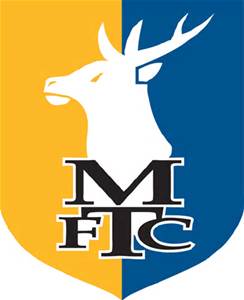 Name (players’)PhoneHomePhoneMobileE-mail address (players’ or parents’)E-mail address (players’ or parents’)Date of birth:Height:Weight:Full address(including postcode) Preferred Position                                 Previous Clubs